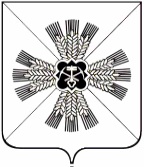 КЕМЕРОВСКАЯ ОБЛАСТЬАДМИНИСТРАЦИЯ ПРОМЫШЛЕННОВСКОГО МУНИЦИПАЛЬНОГО ОКРУГАПОСТАНОВЛЕНИЕ       от «20»  октября 2023 г. № 1209-Ппгт. ПромышленнаяО создании комиссии по повышению устойчивости функционирования организаций в военное время и в чрезвычайных ситуациях на территории Промышленновского муниципального округаВ соответствии Федеральным законом от 06.10.2003 № 131-ФЗ
«Об общих принципах организации местного самоуправления в Российской Федерации», Федеральным законом от 21.12.1994 № 68-ФЗ
«О защите населения и территорий от чрезвычайных ситуаций природного
и техногенного характера», Федеральным законом от 12.02.1998 № 28-ФЗ           «О гражданской обороне», постановлением Правительства Российской Федерации от 30.12.2003 № 794 «О единой государственной системе предупреждения и ликвидации чрезвычайных ситуаций», и в целях обеспечения устойчивости функционирования организаций, осуществляющих свою деятельность на территории Промышленновского муниципального округа, необходимых для выживания населения при военных конфликтах или вследствие этих конфликтов, а также при чрезвычайных ситуациях природного и техногенного характера:1. Создать комиссию по повышению устойчивости функционирования организаций в военное время и в чрезвычайных ситуациях на территории Промышленновского муниципального округа.2. Утвердить прилагаемое Положение о комиссии по повышению устойчивости функционирования организаций в военное время и в чрезвычайных ситуациях на территории Промышленновского муниципального округа.3. Утвердить состав комиссии по повышению устойчивости функционирования организаций в военное время и в чрезвычайных ситуациях на территории Промышленновского муниципального округа согласно приложению № 1 к данному постановлению.4. Признать утратившим силу постановление администрации Промышленновского муниципального округа от 23.11.2017 № 1308-П
«О создании комиссии по повышению устойчивости функционирования организаций в военное время и в чрезвычайных ситуациях на территории Промышленновского муниципального округа» (в редакции постановлений
от 10.09.2019 № 1070-П, от 10.02.2020 № 300-П, от 17.03.2020 № 512-П,
от 20.04.2021 № 713-П, от 08.02.2022 № 205-П, от 26.01.2023 № 50-П).5. Настоящее постановление подлежит размещению на официальном сайте администрации Промышленновского муниципального округа в сети Интернет.6. Контроль за исполнением настоящего постановления возложить на и.о. первого заместителя главы Промышленновского муниципального округа
Т.В. Мясоедову.7. Постановление вступает в силу со дня подписания.Исп. К.В. ДзалбоТел. 7-20-05УТВЕРЖДЕНОпостановлениемадминистрации Промышленновского муниципального округа                                                         		от __20.10.2023_ № __1209-П____1ПОЛОЖЕНИЕ 
о комиссии по повышению устойчивости  функционирования организаций в военное время и в чрезвычайных ситуациях на территории Промышленновского муниципального округа1. Общие положения1.1. Настоящее Положение о комиссии по повышению устойчивости  функционирования организаций в военное время и в чрезвычайных ситуациях на территории Промышленновского муниципального округа определяет статус и порядок деятельности комиссии по повышению устойчивости функционирования организаций в военное время и в чрезвычайных ситуациях на территории Промышленновского муниципального округа (далее - Комиссия).1.2. Комиссия создается в целях решения задач, связанных с повышением устойчивости функционирования организаций на территории Промышленновского муниципального округа (далее - организации), необходимых для выживания населения при военных конфликтах или вследствие этих конфликтов, а также при чрезвычайных ситуациях природного и техногенного характера.1.3. Комиссия является координирующим органом, обеспечивающим планирование и координацию выполнения мероприятий по повышению устойчивости функционирования организаций в военное время и в чрезвычайных ситуациях на территории Промышленновского муниципального округа.1.4. В своей деятельности Комиссия руководствуется Конституцией Российской Федерации, Федеральными конституционными законами, федеральными законами, указами и распоряжениями Президента Российской Федерации, постановлениями и распоряжениями Правительства Российской Федерации, законами Кемеровской области – Кузбасса, иными нормативными правовыми актами Кемеровской области – Кузбасса, Уставом Промышленновского муниципального округа, а также настоящим Положением.1.5. Комиссия формируется из представителей структурных подразделений администрации Промышленновского муниципального округа и других организаций, и учреждений, независимо от их организационно-правовых форм.1.6. В составе Комиссии действуют следующие рабочие группы по повышению устойчивости функционирования:- топливно-энергетического комплекса, промышленного производства, экономики и транспортной системы;- жилищно-коммунального хозяйства и социальной сферы;- агропромышленного комплекса;- систем управления, связи и оповещения.2. Задачи комиссии2.1. Основной задачей Комиссии является организация планирования и координация выполнения мероприятий по повышению устойчивости функционирования организаций в мирное и военное время, направленных на организацию работы:- по рациональному размещению производственных мощностей на территории Промышленновского муниципального округа;- по предотвращению и минимизации рисков возникновения крупных производственных аварий и катастроф на территории Промышленновского муниципального округа;- по снижению возможных потерь и разрушений в случае возникновения чрезвычайных ситуаций, а также в результате воздействия современных средств поражения и вторичных поражающих факторов;- по созданию условий для быстрого восстановления производства и обеспечения жизнедеятельности населения Промышленновского муниципального округа, нарушенных при военных конфликтах или вследствие этих конфликтов, а также при чрезвычайных ситуациях природного и техногенного характера.3. Функции комиссии3.1. Комиссия в соответствии с возложенными на нее задачами осуществляет:- планирование и координацию разработки и проведения мероприятий по повышению устойчивости функционирования организаций в условиях военного времени и в чрезвычайных ситуациях;- рассмотрение разработанных исполнительными органами Промышленновского муниципального округа мероприятий по повышению устойчивости функционирования организаций;- рассмотрение исследовательских работ по вопросам повышения устойчивости функционирования организаций;- оценку реализации организациями мероприятий по повышению устойчивости их функционирования в военное время и чрезвычайных ситуациях;- разработку предложений, направленных на повышение устойчивости функционирования организаций, защиту персонала организаций и населения в условиях военного времени и чрезвычайных ситуаций, и представление их главе Промышленновского муниципального округа;- взаимодействие с комиссиями по повышению устойчивости функционирования организаций, создаваемыми организациями;- анализ выполнения мероприятий по повышению устойчивости функционирования организаций, в том числе путем заслушивания должностных лиц и руководителей, представителей соответствующих комиссий по повышению устойчивости функционирования;- участие в сборах, учениях и тренировках, и других плановых мероприятиях.3.2. В области повышения устойчивости функционирования топливно-энергетического комплекса, промышленного производства, экономики и транспортной системы:- определение степени устойчивости элементов и систем электро- и теплоснабжения, водо- и топливоснабжения в чрезвычайных ситуациях и в условиях военного времени;- анализ возможности работы организаций от автономных источников энергоснабжения на территории Промышленновского муниципального округа;- оценку эффективности выполнения мероприятий по повышению устойчивости функционирования промышленных предприятий;- оценку эффективности выполнения мероприятий по повышению устойчивости функционирования объектов потребительского рынка;- оценку степени возможного разрушения основных производственных фондов и потерь производственных мощностей промышленных предприятий;- анализ эффективности выполнения мероприятий по повышению устойчивости функционирования транспортной системы;- определение возможных потерь транспортных средств и разрушений транспортных коммуникаций и сооружений на них;- подготовку предложений по повышению устойчивости функционирования топливно-энергетического комплекса, промышленного производства, экономики и транспортной системы на территории Промышленновского муниципального округа.3.3. В области повышения устойчивости функционирования жилищно-коммунального хозяйства и социальной сферы:- анализ эффективности выполнения мероприятий по повышению устойчивости функционирования жилищно-коммунального хозяйства;- анализ эффективности выполнения мероприятий по повышению устойчивости функционирования социальной сферы;- подготовку предложений по повышению устойчивости функционирования жилищно-коммунального хозяйства и социальной сферы на территории Промышленновского муниципального округа.3.4. В области повышения устойчивости функционирования агропромышленного комплекса:- анализ эффективности выполнения мероприятий по снижению ущерба в животноводстве, растениеводстве и производстве продуктов питания и пищевого сырья;- определение степени потерь мощностей агропромышленного комплекса, снижения объема производства продукции и предоставления услуг населению;- подготовку предложений по повышению устойчивости функционирования агропромышленного комплекса на территории Промышленновского муниципального округа.3.5. В области повышения устойчивости систем управления, связи и оповещения:- анализ эффективности выполнения мероприятий по повышению устойчивости систем управления, связи и оповещения, в том числе способности дублирующих органов управления обеспечить непрерывное управление организациями при нарушении связи с основными органами управления;- анализ готовности системы оповещения руководящего состава органов управления всех уровней и населения Промышленновского муниципального округа;- организацию и анализ взаимодействия с правоохранительными органами Промышленновского муниципального округа;- подготовку предложений по повышению устойчивости систем управления, связи и оповещения Промышленновского муниципального округа.4. Организация работы комиссии4.1. Заседания Комиссии проводятся в соответствии с планом работы комиссии (не реже одного раза в год), утверждаемым председателем комиссии. Секретарь комиссии ведет протокол заседания комиссии, в котором фиксирует решения комиссии и результаты голосования. Протокол заседания комиссии подписывается председателем и секретарем комиссии.4.2. Заседание Комиссии является правомочным, если на нем присутствует более половины от списочного состава членов комиссии.4.3. Решения Комиссии считаются принятыми, если за них проголосовало более половины из числа присутствующих на заседании членов комиссии. В случае равенства голосов решающим является голос председательствующего на заседании.4.4. Организационно-техническое обеспечение деятельности Комиссии и сохранность документации, решений и протоколов комиссии осуществляет отдел ГО и ЧС администрации Промышленновского муниципального округа.5. Организация работы рабочих групп комиссии5.1. Рабочая группа комиссии формируется на представительной основе в составе руководителя рабочей группы и членов рабочей группы.5.2. Секретарь рабочей группы назначается руководителем рабочей группы из числа членов рабочей группы.5.3. Членами рабочей группы могут быть представители администрации Промышленновского муниципального округа, организаций, общественных объединений (по согласованию), а также представители иных органов государственной власти.5.4. Порядок и планы работы рабочих групп утверждаются их руководителями в соответствии с планом работы комиссии.6. Права и обязанности членов комиссии6.1. Комиссия имеет право:- запрашивать от структурных подразделений администрации Промышленновского муниципального округа и организаций необходимые материалы и информацию для реализации возложенных на комиссию задач и функций;- привлекать в установленном порядке к участию в рассмотрении вопросов повышения устойчивости функционирования организаций представителей и специалистов, заинтересованных научно-исследовательских и иных учреждений, организаций и общественных объединений;- инициировать разработку и проведение исследований в области повышения устойчивости функционирования организаций и рассматривать целесообразность практического осуществления мероприятий, разработанных по результатам проведенных исследований;- принимать участие в проведении исследований в области повышения устойчивости функционирования организаций;- заслушивать должностных лиц объектов экономики, организаций и учреждений Промышленновского муниципального округа по вопросам устойчивости, проводить в установленном порядке совещания с представителями объектов экономики, организаций и учреждений.6.2. Председатель комиссии отвечает за организацию работы комиссии и выполнение задач, возложенных на комиссию.Председатель комиссии обязан:- проводить плановые и внеплановые заседания комиссии; - организовывать подготовку предложений по повышению устойчивости функционирования организаций в условиях военного времени и в чрезвычайных ситуациях для включения их в установленном законодательством Российской Федерации порядке в проекты планов экономического развития и план гражданской обороны и защиты населения Промышленновского муниципального округа;- координировать работу комиссий по повышению устойчивости функционирования организаций в военное время и в чрезвычайных ситуациях, создаваемых организациями Промышленновского муниципального округа;- планировать и организовывать подготовку членов комиссии в области гражданской обороны.6.3. Секретарь комиссии обязан:- разрабатывать и организовывать согласование плана работы комиссии на очередной год;- организовывать проведение заседания комиссии;- оповещать членов комиссии и лиц, приглашенных на ее заседание, о дате, времени и месте проведения заседания комиссии с указанием повестки дня заседания;- проводить тренировки по оповещению и сбору членов комиссии;- вести протоколы заседаний и оформлять решения по их итогам;- организовывать доведение решений комиссии до исполнителей и контролировать их исполнение;- выполнять отдельные поручения председателя комиссии и его заместителя;- взаимодействовать со средствами массовой информации по вопросам деятельности комиссии.6.4. Руководитель рабочей группы обязан:- координировать работу рабочей группы в соответствии с возложенными на нее задачами и функциями;- принимать участие в разработке плана комиссии на год;- выполнять отдельные поручения председателя комиссии и его заместителя;- организовывать проведение анализа эффективности выполнения мероприятий по повышению функционирования организаций в пределах, возложенных на рабочую группу задач и функций;- организовывать подготовку предложений по дальнейшему повышению устойчивости функционирования организаций в пределах, возложенных на рабочую группу задач и функций.Состав комиссиипо повышению устойчивости функционирования организацийв военное время и в чрезвычайных ситуациях на территорииПромышленновского муниципального округаГлаваПромышленновского муниципального округаС.А. ФедарюкИ.о. первого заместителя главыПромышленновского муниципального округаТ.В. МясоедоваПриложение № 1к постановлениюадминистрации Промышленновского муниципального округа                                     от _20.10.2023__ № __1209-П___Председатель комиссииПредседатель комиссииМясоедова Татьяна Васильевна- и.о. первого заместителя главы Промышленновского муниципального округаЗаместитель председателяЗаместитель председателяКурганов Станислав Валериевич- начальник 7 ПСО ФПС ГПС ГУ МЧС России по Кемеровской области – Кузбассу (по согласованию)Секретарь комиссииСекретарь комиссииНеделенко Анастасия Владимировна- главный специалист отдела ГО и ЧС администрации Промышленновского муниципального округаРабочая группа по повышению устойчивости функционирования топливно-энергетического комплекса, промышленного производства, экономики и транспортной системы Рабочая группа по повышению устойчивости функционирования топливно-энергетического комплекса, промышленного производства, экономики и транспортной системы Безрукова Альбина Петровна- и.о. заместителя главы Промышленновского муниципального округа (руководитель группы)Беккер Екатерина Михайловна- заведующий сектором  предпринимательства и потребительского рынка администрации Промышленновского муниципального округаГуляев Олег Георгиевич- заведующий сектором мобилизационной подготовки администрации Промышленновского муниципального округаОвсянникова Ирина Алексеевна- начальник финансового управления администрации Промышленновского муниципального округаКрюков Алексей Владимирович- директор Промышленновского филиала АО «Автодор»(по согласованию)Горбунов Сергей Викторович- директор ООО «Сократ» (по согласованию)Лубягина Марина Александровна- директор Промышленновского ГПАТП Кузбасса (по согласованию)Фадеев Игорь Николаевич- заместитель директора филиала «Энергосеть г. Топки»ОАО «Кузбасская электросетевая компания» (по согласованию)Шевченко Владимир Витальевич- начальник Промышленновского РЭС филиала ПАО «Россети Сибирь» «Кузбассэнерго РЭС»                                    (по согласованию)Рабочая группа по повышению устойчивости функционирования жилищно-коммунального хозяйства и социальной сферыРабочая группа по повышению устойчивости функционирования жилищно-коммунального хозяйства и социальной сферыЗарубин Артем Анатольевич Скорюпина Ирина Ивановна- заместитель главы Промышленновского муниципального округа – начальник Управления по жизнеобеспечению и строительству администрации Промышленновского муниципального округа (руководитель группы)- и.о. начальника Управления образования администрации Промышленновского муниципального округаКоровина Оксана Викторовна- начальник Управления социальной защиты населения администрации Промышленновского муниципального округаМинаков Александр Сергеевич- генеральный директор ООО «Промышленновские коммунальные системы» (по согласованию)Смыков Константин Александрович- главный врач ГБУЗ «Промышленновская районная больница» (по согласованию)Черданцев Эрик Юрьевич- начальник Территориального отдела Управления Роспотребнадзора по Кемеровской области в Крапивинском и Промышленновском районах(по согласованию)Рабочая группа по повышению устойчивости функционирования агропромышленного комплексаРабочая группа по повышению устойчивости функционирования агропромышленного комплексаКрюков Олег Борисович- начальник отдела сельского хозяйства администрации Промышленновского муниципального округа (руководитель группы)Кузьмина Галина Викторовна- начальник ГБУ «Промышленновская СББЖ»(по согласованию)Калинин Михаил Владимирович- начальник территориального отдела Департамента лесного комплекса Кузбасса по Промышленновскому лесничеству(по согласованию)Рабочая группа по повышению устойчивости систем управления, связи и оповещенияРабочая группа по повышению устойчивости систем управления, связи и оповещенияДзалбо Константин Валерьевич- начальник отдела ГО и ЧС администрации Промышленновского муниципального округа (руководитель группы)Тонышева Алена Александровна- руководитель МКУ «Единая дежурно-диспетчерская служба» Промышленновского муниципального округаСтрельников Константин Николаевич- руководитель направления группы эксплуатации Сервисный центр           г. Ленинск - Кузнецкий Кемеровского филиала ПАО «Ростелеком» (по согласованию)Белоконь Дмитрий Алексеевич- начальник Отдела МВД России по Промышленновскому муниципальному округа(по согласованию)Морозов Максим Михайлович- заместитель начальника 7 ПСО ФПС ГПС ГУ МЧС России по Кемеровской области – Кузбассу – начальник 5 ПСЧ 7 ПСО ФПС ГПС ГУ МЧС России по Кемеровской области – Кузбассу (по согласованию)И.о. первого заместителя главыПромышленновского муниципального округаТ.В. Мясоедова